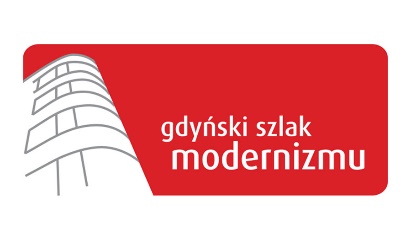 Miasto oraz Gdyński Szlak Modernizmu serdecznie zapraszają na premierowy Archi Spacer pt.   "Architektura Stanisława Ksawerego Garlińskiego"Termin: 13 kwietnia 2024, g. 11:00start: Miejska Informacja w Gdyni, ul. 10 Lutego 24prowadzenie Robert Chrzanowski ///ekspert, badacz architektury, przewodnik certyfikowany gdyńskiego modernizmuwstęp wolny!Wprowadzenie:
„Zarówno przez budownictwo mieszkaniowe, jak publiczne architekt oddziaływuje na bodźce psychiczne odbierane przez masy ludzkie za pomocą zmysłu wzroku. Są to bodźce o dużym znaczeniu wychowawczym i propagandowym, nie obojętne dla spraw demograficznych. W celniejszych tworach architektura stanowi sztuką plastyczną będącą poważnym odłamem kultury narodowej. odgrywającej tak ważną rolę w historycznym życiu narodu.” Tak pisał w 1938 r. w swojej broszurze „O ustrój zawodu architekta” Stanisław Ksawery Garliński (1897-1940). Ten absolwent Politechniki Warszawskiej z 1927 r. jest dzisiaj nieco zapomniany, kryjąc się w cieniu swoich bardziej znanych kolegów – Tadeusza Jędrzejewskiego i Włodzimierza Prochaski, z którymi przez pewien czas prowadził wspólnie biuro architektoniczne. Wywierał także znaczący wpływ na oblicze architektoniczne Gdyni szefując na początku lat trzydziestych Policji Budowlanej Starostwa Grodzkiego i Komisariatu Rządu.Projekty Stanisława Garlińskiego obejmują zarówno luksusowe modernistyczne kamienice stawiane przy zastosowaniu nowoczesnych technik konstrukcyjnych (Abrahama 18, Skwer Kościuszki 15, Świętojańska 18, Śląska 42), jak również wille (Tatrzańska 51, Żołnierzy I Armii WP 20, Hetmańska 26) czy budowle publiczne (szkoła powszechna w Chyloni).Wydarzenie na FB:Facebook.com/ModernizmGdynihttps://fb.me/e/6D3r0SSy1 modernizmgdyni.pl 